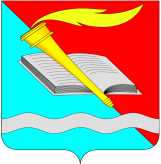  администрация Фурмановского  муниципального районаПОСТАНОВЛЕНИЕот ____________ 2021    № ________г. Фурманов О внесении изменений в постановление администрации Фурмановского муниципального района от 23.11.2017 №1251 «Об утверждении муниципальной программы Фурмановского муниципального района «Обеспечение доступным и комфортным жильем населения Фурмановского муниципального района»В соответствии с решением Совета Фурмановского городского поселения от 17.12.2020 № 20 «О бюджете Фурмановского городского поселения Фурмановского муниципального района Ивановской области на 2021 год и на плановый период 2022 и 2023 годов», администрация Фурмановского муниципального районап о с т а н о в л я е т:Внести в постановление администрации Фурмановского муниципального района от 23.11.2017 №1251 «Об утверждении муниципальной программы Фурмановского муниципального района «Обеспечение доступным и комфортным жильем населения Фурмановского муниципального района» следующие изменения:в приложении к постановлению:1. В разделе 1 «Паспорт муниципальной программы Фурмановского муниципального района»:в подразделе «Объем ресурсного обеспечения программы»: в общем объеме бюджетных ассигнований: слова «2021 – 34 413 498,88 руб.» заменить словами «2021 – 26 790 118,44 руб.»;слова «2022 –   7 291 445,30 руб.» заменить словами «2021 – 13 291 445,30 руб.»;в бюджете Фурмановского муниципального района: слова «2021 –   6 805 743,19 руб.» заменить словами «2021 –   3 664 226,35 руб.»;в бюджете Фурмановского городского поселения: слова «2021 – 12 213 404,89 руб.» заменить словами «2021 –   6 903 404,89 руб.»;слова «2022 –   2 500 000,00 руб.» заменить словами «2022 –   8 500 000,00 руб.»;в бюджете Ивановской области:слова «2021 – 15 394 350,80 руб.» заменить словами «2021 – 16 222 487,20 руб.»;в подразделе «Ожидаемые результаты реализации программы» цифры «31» заменить цифрами «29».2. В графе «2021» таблицы 2 раздела 3 «Цели и ожидаемые результаты реализации Муниципальной программы»:в строке 2 цифру «3» заменить цифрой «1»;в строке 5 цифры «12» заменить цифрами «10».3. В графе «2021» таблицы 3 раздела 4 «Ресурсное обеспечение Муниципальной программы»:в строке «Программа, всего» цифры «34 413 498,88» заменить цифрами «26 790 118,44»;в строке «бюджетные ассигнования» цифры «34 413 498,88» заменить цифрами «26 790 118,44»;в строке «бюджет Фурмановского муниципального района» цифры «6 805 743,19» заменить цифрами «3 664 226,35»;в строке «бюджет Фурмановского городского поселения» цифры «12 213 404,89» заменить цифрами «6 903 404,89»;в строке «бюджет Ивановской области» цифры «15 394 350,80» заменить цифрами «16 222 487,20»;в строке 1 «Подпрограмма «Обеспечение жильем молодых семей», итого» цифры «79 811,00» заменить цифрами «0,00»;в строке 1 «бюджет Фурмановского муниципального района» цифры «79 811,00» заменить цифрами «0,00»;в строке 2 «Подпрограмма «Государственная и муниципальная поддержка граждан в сфере ипотечного жилищного кредитования», итого» цифры «726 813,00» заменить цифрами «646 056,00»;в строке 2 «бюджет Фурмановского муниципального района» цифры «113 059,80» заменить цифрами «32 302,80»;в строке 3 «Подпрограмма «Приобретение жилья для детей-сирот и детей, оставшихся без попечения родителей»» цифры «8 280 597,60» заменить цифрами «8 015 730,00»;в строке 3 «бюджет Ивановской области» цифры «8 280 597,60» заменить цифрами «8 015 730,00»;в строке 4 «Подпрограмма «Стимулирование развития жилищного строительства»» цифры «871 700,00» заменить цифрами «474 000,00»;в строке 4 «бюджет Фурмановского муниципального района» цифры «397 700,00» заменить цифрами «0,00»;в строке 5 «Подпрограмма «Развитие газификации Фурмановского муниципального района»» цифры «24 248 077,28» заменить цифрами «17 447 832,44»;в строке 5 «бюджет Фурмановского муниципального района» цифры «6 215 172,39» заменить цифрами «3 631 923,55»;в строке 5 «бюджет Фурмановского городского поселения» цифры «11 532 904,89» заменить цифрами «6 222 904,89»;в строке 5 «бюджет Ивановской области» цифры «6 500 000,00» заменить цифрами «7 593 004,00».4. В графе «2022» таблицы 3 раздела 4 «Ресурсное обеспечение Муниципальной программы»:в строке «Программа, всего» цифры «7 291 445,30» заменить цифрами «13 291 445,30»;в строке «бюджетные ассигнования» цифры «7 291 445,30» заменить цифрами «13 291 445,30»;в строке «бюджет Фурмановского городского поселения» цифры «2 500 000,00» заменить цифрами «8 500 000,00»;в строке 6 «Подпрограмма «Переселение граждан из аварийного жилищного фонда»» цифры «0,00» заменить цифрами «6 000 000,00»;в строке 6 «бюджет Фурмановского городского поселения» цифры «0,00» заменить цифрами «6 000 000,00». 5. В приложении 1 к Муниципальной программе «Обеспечение доступным и комфортным жильем населения Фурмановского муниципального района»:5.1. В разделе 1 «Паспорт подпрограммы»:в подразделе «Объемы ресурсного обеспечения подпрограммы по годам ее реализации в разрезе источников финансирования»: в общем объеме бюджетных ассигнований слова «2021 – 79 811,00 руб.» заменить словами «2021 – 0,00 руб.»;в бюджете Фурмановского муниципального района слова «2021 – 79 811,00 руб.» заменить словами «2021 – 0,00 руб.»;в подразделе «Ожидаемые результаты реализации подпрограммы» цифры «31» заменить цифрами «29».5.2. В разделе 3 «Ожидаемые результаты реализации подпрограммы»:в абзаце первом цифры «31» заменить цифрами «29»;в графе «2021» таблицы 1 «Сведения о целевых индикаторах (показателях) реализации подпрограммы» в строке 1.1. цифру «2» заменить цифрой «0». 5.3. В графе «2021» таблицы 2 раздела 5 «Ресурсное обеспечение реализации мероприятий подпрограммы»:в строке «Подпрограмма, бюджетные ассигнования, всего» цифры «79 811,00» заменить цифрами «0,00»;в строке «бюджет Фурмановского муниципального района» цифры «79 811,00» заменить цифрами «0,00»;в строке 1 «Основное мероприятие «Оказание государственной поддержки молодым семьям в улучшении жилищных условий»» цифры «79 811,00» заменить цифрами «0,00»;в строке 1 «бюджет Фурмановского муниципального района» цифры «79 811,00» заменить цифрами «0,00»;в строке 1.1. «Предоставление социальных выплат молодым семьям на приобретение (строительство) жилого помещения» цифры «79 811,00» заменить цифрами «0,00»;в строке 1.1. «бюджет Фурмановского муниципального района, в том числе:» цифры «79 811,00» заменить цифрами «0,00»;в строке 1.1. «предоставление дополнительных социальных выплат молодым семьям на приобретение (строительство) жилого помещения» цифры «62 811,00,00» заменить цифрами «0,00».5.4. В приложении 1 к подпрограмме «Обеспечение жильем молодых семей»:пункт 25 изложить в следующей редакции:«25. Порядок формирования органом местного самоуправления списка молодых семей - участников подпрограммы, изъявивших желание получить социальную выплату в планируемом году (далее – Список), и форма этого Списка определены приложением 3 к подпрограмме «Обеспечение жильем молодых семей» государственной программы Ивановской области «Обеспечение доступным и комфортным жильем населения Ивановской области», утвержденным постановлением Правительства Ивановской области от 06.12.2017 № 460-п. В первую очередь в указанный Список включаются молодые семьи – участники подпрограммы, поставленные на учет в качестве нуждающихся в улучшении жилищных условий до 1 марта 2005 г., а также молодые семьи, имеющие 3 и более детей.Для включения в Список молодая семья - участник подпрограммы самостоятельно предоставляет в администрацию Фурмановского муниципального района в лице Отдела в период с 1 января по 1 мая года, предшествующего планируемому, заявление о включении в Список, по форме согласно приложению 3 к настоящим Правилам в 2 экземплярах (один экземпляр возвращается молодой семье с указанием даты принятия заявления и приложенных к нему документов) с приложением следующих документов: а) копии документов, удостоверяющих личность каждого члена семьи;б) копия свидетельства о заключении брака (на неполную семью не распространяется);в) копия договора купли-продажи жилого помещения (либо копия договора строительного подряда), приобретенного (построенного) с использованием средств жилищного кредита, либо при незавершенном строительстве жилого дома - документы на строительство, – в случае использования социальной выплаты в соответствии с подпунктом «е» пункта 2 настоящих Правил;г) копия договора участия в долевом строительстве (договора уступки прав требований по договору участия в долевом строительстве) – в случае использования социальной выплаты в соответствии с подпунктом «и» пункта 2 настоящих Правил;д) копия договора жилищного кредита, – в случае использования социальной выплаты в соответствии с подпунктами «е» и «и» пункта 2 настоящих Правил;е) копия договора кредита (займа) на погашение ранее предоставленного жилищного кредита, при использовании социальной выплаты для погашения суммы основного долга (части суммы основного долга) и уплаты процентов по кредиту (займу) на погашение ранее предоставленного жилищного кредита, – в случае использования социальной выплаты в соответствии с подпунктами «е» и «и» пункта 2 настоящих Правил;ж) справка кредитора (заимодавца) об оставшейся части суммы основного долга по жилищному кредиту или кредиту (займу) на погашение ранее предоставленного жилищного кредита, для погашения которого используется социальная выплата, и сумме задолженности по выплате процентов за пользование соответствующим кредитом (займом), – в случае использования социальной выплаты в соответствии с подпунктами «е» и «и» пункта 2 настоящих Правил;з) согласие совершеннолетних членов молодой семьи на обработку администрацией Фурмановского муниципального района, исполнительными органами государственной власти Российской Федерации и Ивановской области ее персональных данных. Согласие должно быть оформлено в соответствии со статьей 9 Федерального закона от 27.07.2006 № 152-ФЗ «О персональных данных», – в случае изменения состава молодой семьи – участника подпрограммы с момента включения ее в состав участников подпрограммы.Молодая семья - участник подпрограммы вправе предоставить по собственной инициативе следующие документы:- документ, содержащий сведения о регистрации молодой семьи по месту жительства;- выписку (выписки) из Единого государственного реестра недвижимости о правах молодой семьи на жилое помещение (жилой дом), приобретенное (построенное) с использованием средств жилищного кредита (выписка из ЕГРН об основных характеристиках и зарегистрированных правах на объект недвижимости), – в случае использования социальной выплаты в соответствии с подпунктами «е» и «и» пункта 2 настоящих Правил;- документ, подтверждающий признание молодой семьи нуждающейся в жилом помещении в соответствии с пунктом 7 настоящих Правил на день заключения договора жилищного кредита, указанного в подпункте «д» настоящего пункта, – в случае использования социальной выплаты в соответствии с подпунктами «е» и «и» пункта 2 настоящих Правил;- копия документа, подтверждающего регистрацию в системе индивидуального (персонифицированного) учета нового члена молодой семьи, – в случае изменения состава молодой семьи – участника подпрограммы с момента включения ее в состав участников подпрограммы.В случае если молодой семьей - участником подпрограммы не предоставлены документы, которые она вправе предоставить по собственной инициативе, либо предоставлены не полностью, то администрация Фурмановского муниципального района в лице Отдела самостоятельно, запрашивает данные документы и (или) информацию в рамках межведомственного информационного взаимодействия в государственных органах, органах местного самоуправления, либо подведомственных государственным органам или органам местного самоуправления организациях, в распоряжении которых находятся данные документы и (или) информация, в соответствии с нормативными правовыми актами Российской Федерации, нормативными правовыми актами Ивановской области, муниципальными правовыми актами и приобщает их к документам, предоставленным молодой семьей. Копии документов, указанные в настоящем пункте, молодая семья - участник подпрограммы подает одновременно с их оригиналами (при личном обращении). Копия документа после проверки ее соответствия оригиналу заверяется специалистом Отдела. Оригиналы документов возвращаются молодой семье, а заверенные копии хранятся в ее личном деле.Администрация Фурмановского муниципального района в лице Отдела организует работу по проверке сведений, содержащихся в документах, представленных молодой семьей – участником подпрограммы.Срок рассмотрения заявления о включении в Список, не должен превышать 30 дней со дня регистрации указанного заявления.Комиссия по реализации жилищных программ, действующих на территории Фурмановского муниципального района (далее – Комиссия) по результатам рассмотрения представленных молодой семьей – участником подпрограммы документов и документов, полученных в рамках межведомственного информационного взаимодействия, принимает решение о наличии правовых оснований для включения (отказа во включении) молодой семьи - участника подпрограммы в Список.Окончательное решение о включении (отказе во включении) молодой семьи - участника подпрограммы в Список принимается на основании рекомендации Комиссии путем издания соответствующего постановления администрации Фурмановского муниципального района (далее – решение Администрации).О принятом решении Администрации молодая семья - участник подпрограммы письменно или в электронной форме посредством Единого портала уведомляется администрацией Фурмановского муниципального района в лице Отдела в 10-дневный срок со дня принятия решения о включении (отказе во включении) молодой семьи - участника подпрограммы в Список.Основания для отказа в признании молодой семьи участником подпрограммы аналогичны пункту 22 настоящих Правил.Также в Список не включаются молодые семьи – участники подпрограммы, включенные в список молодых семей – претендентов на получение социальной выплаты в текущем году.В случае если на момент формирования Департаментом строительства и архитектуры Ивановской области списка молодых семей – претендентов на получение социальных выплат в планируемом году возраст хотя бы одного из членов молодой семьи превышает 35 лет, такая семья подлежит исключению администрацией Фурмановского муниципального района из Списка, в течение 30 дней со дня получения выписок из списка молодых семей – претендентов на получение социальных выплат в соответствующем финансовом году. О принятом решении Администрации молодая семья письменно или в электронной форме посредством Единого портала уведомляется администрацией Фурмановского муниципального района в лице Отдела в 10-дневный срок со дня принятия решения об исключении молодой семьи из Списка.»;в подпункте «б» пункта 29 слова «подпунктами «б» - « ж» и «и» пункта 19» заменить словами «подпунктами «б» -  «и» пункта 19».6. В приложении 2 к Муниципальной программе «Обеспечение доступным и комфортным жильем населения Фурмановского муниципального района»:6.1. В подразделе «Объемы ресурсного обеспечения подпрограммы по годам ее реализации в разрезе источников финансирования» раздела 1 «Паспорт подпрограммы»:в общем объеме бюджетных ассигнований слова «2021 – 726 813,00 руб.» заменить словами «2021 – 646 056,00 руб.»;в бюджете Фурмановского муниципального района слова «2021 – 113 059,80 руб.» заменить словами «2021 – 32 302,80 руб.».6.2. В графе «2021» таблицы 2 раздела 5 «Ресурсное обеспечение реализации мероприятий подпрограммы»:в строке «Подпрограмма, бюджетные ассигнования, всего» цифры «726 813,00» заменить цифрами «646 056,00»;в строке «бюджет Фурмановского муниципального района» цифры «113 059,80» заменить цифрами «32 302,80»;в строке 1 «Основное мероприятие «Оказание государственной поддержки гражданам в улучшении жилищных условий»» цифры «726 813,00» заменить цифрами «646 056,00»;в строке 1 «бюджет Фурмановского муниципального района» цифры «113 059,80» заменить цифрами «32 302,80»;в строке 1.1. «Предоставление субсидий гражданам на оплату первоначального взноса при получении ипотечного жилищного кредита или на погашение основной суммы долга и уплату процентов по ипотечному жилищному кредиту (в том числе рефинансированному)» цифры «726 813,00» заменить цифрами «646 056,00»;в строке 1.1. «бюджет Фурмановского муниципального района» цифры «113 059,80» заменить цифрами «32 302,80».7. В приложении 3 к Муниципальной программе «Обеспечение доступным и комфортным жильем населения Фурмановского муниципального района»:7.1. В подразделе «Объемы ресурсного обеспечения подпрограммы по годам ее реализации в разрезе источников финансирования» раздела 1 «Паспорт подпрограммы»:в общем объеме бюджетных ассигнований слова «2021 – 8 280 597,60 руб.» заменить словами «2021 – 8 015 730,00 руб.»;в бюджете Ивановской области слова «2021 – 8 280 597,60 руб.» заменить словами «2021 – 8 015 730,00 руб.». 7.2. В разделе 3 «Ожидаемые результаты реализации подпрограммы»:в абзаце втором цифры «68» заменить цифрами «66»;в графе «2021» таблицы 1 «Сведения о целевых индикаторах (показателях) реализации подпрограммы» в строках 1.1.1. и 1.1.2. цифры «12» заменить цифрами «10».7.3. В графе «2021» таблицы 2 раздела 5 «Ресурсное обеспечение реализации мероприятий подпрограммы» во всех строках цифры «8 280 597,60» заменить цифрами «8 015 730,00».8. В приложении 4 к Муниципальной программе «Обеспечение доступным и комфортным жильем населения Фурмановского муниципального района»:8.1. В подразделе «Объемы ресурсного обеспечения подпрограммы по годам ее реализации в разрезе источников финансирования» раздела 1 «Паспорт подпрограммы»:в общем объеме бюджетных ассигнований слова «2021 – 871 700,00 руб.» заменить словами «2021 – 474 000,00 руб.»;в бюджете Фурмановского муниципального района слова «2021 – 397 700,00 руб.» заменить словами «2021 – 0,00 руб.».8.2. В графе «2021» таблицы 2 раздела 5 «Ресурсное обеспечение реализации мероприятий подпрограммы»:в строке «Подпрограмма, бюджетные ассигнования, всего» цифры «871 700,00» заменить цифрами «474 000,00»;в строке «бюджет Фурмановского муниципального района» цифры «397 700,00» заменить цифрами «0,00»;в строке 1 «Основное мероприятие «Развитие жилищного строительства»» цифры «871 700,00» заменить цифрами «474 000,00»;в строке 1 «бюджет Фурмановского муниципального района» цифры «397 700,00» заменить цифрами «0,00»;в строке 1.3. «Обеспечение инженерной инфраструктурой земельных участков, предназначенных для бесплатного предоставления (предоставленных) семьям с тремя и более детьми» цифры «397 700,00» заменить цифрами «0,00»;в строке 1.3. «бюджет Фурмановского муниципального района» цифры «397 700,00» заменить цифрами «0,00».9. В приложении 5 к Муниципальной программе «Обеспечение доступным и комфортным жильем населения Фурмановского муниципального района»:9.1. В подразделе «Объемы ресурсного обеспечения подпрограммы по годам ее реализации в разрезе источников финансирования» раздела 1 «Паспорт подпрограммы»: в общем объеме бюджетных ассигнований слова «2021 – 24 248 077,28 руб.» заменить словами «2021 – 17 447 832,44 руб.»;в бюджете Фурмановского муниципального района слова «2021 – 6 215 172,39 руб.» заменить словами «2021 – 3 631 923,55 руб.».в бюджете Фурмановского городского поселения слова «2021 – 11 532 904,89 руб.» заменить словами «2021 – 6 222 904,89 руб.»;в бюджете Ивановской области слова «2021 – 6 500 000,00 руб.» заменить словами «2021 – 7 593 004,00 руб.».9.2. В графе «2021» таблицы 2 раздела 5 «Ресурсное обеспечение реализации мероприятий подпрограммы»:в строке «Подпрограмма, бюджетные ассигнования, всего» цифры «24 248 077,28» заменить цифрами «17 447 832,44»;в строке «бюджет Фурмановского муниципального района» цифры «6 215 172,39» заменить цифрами «3 631 923,55»;в строке «бюджет Фурмановского городского поселения» цифры «11 532 904,89» заменить цифрами «6 222 904,89»;в строке «бюджет Ивановской области» цифры «6 500 000,00» заменить цифрами «7 593 004,00»;в строке 1 «Основное мероприятие «Газификация населенных пунктов и объектов социальной инфраструктуры Фурмановского муниципального района» цифры «24 248 077,28» заменить цифрами «17 447 832,44»;в строке 1 «бюджет Фурмановского муниципального района» цифры «6 215 172,39» заменить цифрами «3 631 923,55»;в строке 1 «бюджет Фурмановского городского поселения» цифры «11 532 904,89» заменить цифрами «6 222 904,89»;в строке 1 «бюджет Ивановской области» цифры «6 500 000,00» заменить цифрами «7 593 004,00»;в строке 1.2. «Разработка (корректировка) проектной документации и газификация населенных пунктов, объектов социальной инфраструктуры Фурмановского муниципального района» цифры «6 715 172,39» заменить цифрами «4 131 923,55»;в строке 1.2. «бюджет Фурмановского муниципального района» цифры «6 215 172,39» заменить цифрами «3 631 923,55»;в строке 1.3. «Выполнение работ по проектированию и строительству газовой котельной для теплоснабжения жилых домов № 1, 2, 3 по ул. Северная в г. Фурманов» цифры «17 532 904,89» заменить цифрами «13 315 908,89»;в строке 1.3. «бюджет Фурмановского городского поселения» цифры «11 532 904,89» заменить цифрами «6 222 904,89»;в строке 1.3. «бюджет Фурмановского городского поселения, в том числе:» слова «строительство газовой котельной для теплоснабжения жилых домов № 1, 2, 3 по ул. Северная в г. Фурманов» заменить словами «реализация мероприятий по модернизации объектов коммунальной инфраструктуры», цифры «600 000,00» заменить цифрами «416 748,65»;в строке 1.3. «бюджет Ивановской области» цифры «6 000 000,00» заменить цифрами «7 093 004,00»;в строке 1.3. «бюджет Ивановской области, в том числе:» слова «строительство газовой котельной для теплоснабжения жилых домов № 1, 2, 3 по ул. Северная в г. Фурманов» заменить словами «реализация мероприятий по модернизации объектов коммунальной инфраструктуры», цифры «6 000 000,00» заменить цифрами «7 093 004,00».10. В приложении 6 к Муниципальной программе «Обеспечение доступным и комфортным жильем населения Фурмановского муниципального района»:10.1. В подразделе «Объемы ресурсного обеспечения подпрограммы по годам ее реализации в разрезе источников финансирования» раздела 1 «Паспорт подпрограммы»:в общем объеме бюджетных ассигнований слова «2022 – 0,00 руб.» заменить словами «2022 – 6 000 000,00 руб.»;в бюджете Фурмановского городского поселения» слова «2022 – 0,00 руб.» заменить словами «2022 – 6 000 000,00 руб.»;10.2. Раздел 3 «Ожидаемые результаты реализации подпрограммы» изложить в следующей редакции:«3. Ожидаемые результаты реализации подпрограммыПодпрограмма в течение срока ее реализации позволит обеспечить:- расселение 4 домов, признанных аварийными;- переселение 95 человек из аварийного жилищного фонда.«Таблица 1. Сведения о целевых индикаторах (показателях) реализации подпрограммы<*> Значение целевого показателя подлежит корректировке по мере формирования бюджета Фурмановского городского поселения и уточнения подпрограммы на соответствующие годы.Имеются риски недостижения показателей подпрограммы, которые могут возникнуть в связи с изменением составов семей граждан, проживающих в аварийных домах, количества собственников жилых помещений, а также в связи с увеличением времени исполнения мероприятий подпрограммы при обращении ее участников в суд.».10.3. В разделе 4 «Мероприятия подпрограммы»:в пункте 3. «Осуществление расчетов с собственниками жилых помещений в аварийных жилых домах путем предоставления возмещения за жилые помещения» слова «Срок выполнения мероприятия - 2024 год.» заменить словами «Срок выполнения мероприятия – 2022-2024 годы.»в пункте 4. «Оценка рыночной стоимости объектов недвижимого имущества (жилых помещений), изымаемых и предоставляемых взамен изымаемых, а также оценка размера убытков, причиняемых изъятием жилых помещений» слова «Срок выполнения мероприятия - 2024 год.» заменить словами «Срок выполнения мероприятия – 2022-2024 годы.».в пункте 7. «Переселение граждан в жилые помещения свободного муниципального жилищного фонда» слова «Срок выполнения мероприятия - 2024 год.» заменить словами «Срок выполнения мероприятия – 2022-2024 годы.».10.4. В графе «2022» таблицы 2 раздела 5 «Ресурсное обеспечение реализации мероприятий подпрограммы»:в строке «Подпрограмма, бюджетные ассигнования, всего» цифры «0,00» заменить цифрами «6 000 000,00»;в строке «бюджет Фурмановского городского поселения» цифры «0,00» заменить цифрами «6 000 000,00».в строке 1 «Основное мероприятие «Обеспечение устойчивого сокращения непригодного для проживания жилищного фонда»» цифры «0,00» заменить цифрами «6 000 000,00»;в строке 1 «бюджет Фурмановского городского поселения» цифры «0,00» заменить цифрами «6 000 000,00»;в строке 1.3. «Осуществление расчетов с собственниками жилых помещений в аварийных жилых домах путем предоставления возмещения за жилые помещения» цифры «0,00» заменить цифрами «6 000 000,00»;в строке 1.3. «бюджет Фурмановского городского поселения» цифры «0,00» заменить цифрами «6 000 000,00».10.5. Приложение 1 к подпрограмме «Переселение граждан из аварийного жилищного фонда» изложить в новой редакции согласно приложению 1 к настоящему постановлению.11. Настоящее постановление вступает в силу со дня его подписания.12. Контроль за исполнением постановления возложить на заместителя главы администрации Фурмановского муниципального района А.А. Клюева.Глава Фурмановского муниципального района                                                                          Р.А. СоловьевЮ.В. Устинова22131Приложение 1к постановлению администрации Фурмановского муниципального районаот 08.10.2021   № 669-1Приложение 1к подпрограмме «Переселение граждан из аварийного жилищного фонда»Перечень многоквартирных домов, признанных аварийными №п/пНаименование показателяЕд. изм.2019 2020 2021 2022* 2023*2024*1.Основное мероприятие «Обеспечение устойчивого сокращения непригодного для проживания жилищного фонда»1.1.Показатель «Количество граждан, расселенных из аварийного жилищного фонда»человек000390561.1.1.в том числе в жилые помещения свободного муниципального жилищного фондачеловек0000001.2.Показатель «Количество квадратных метров расселенного аварийного жилищного фонда»кв. м000982,40682,11.3.Показатель «Количество расселенных жилых помещений в жилых домах, признанных аварийными и подлежащими сносу или реконструкции»единиц00018028№ п/пАдрес многоквартирного домаЧисло жителей, планируемых к переселению, чел.Общая площадь жилых помещений многоквартирного дома, кв. мКоличество расселяемых жилых помещений, ед.Количество расселяемых жилых помещений, ед.Количество расселяемых жилых помещений, ед.Расселяемая площадь жилых помещений, кв. мРасселяемая площадь жилых помещений, кв. мРасселяемая площадь жилых помещений, кв. мДенежная компенсация за наем (поднаем) жилых помещений собственникам (нанимателям) жилых помещений в многоквартирных домах, признанных аварийными, тыс. руб.Стоимость переселения граждан, тыс. руб.Стоимость переселения граждан, тыс. руб.Стоимость переселения граждан, тыс. руб.Стоимость переселения граждан, тыс. руб.№ п/пАдрес многоквартирного домаЧисло жителей, планируемых к переселению, чел.Общая площадь жилых помещений многоквартирного дома, кв. мВсегов том числев том числеВсегов том числев том числеДенежная компенсация за наем (поднаем) жилых помещений собственникам (нанимателям) жилых помещений в многоквартирных домах, признанных аварийными, тыс. руб.Всегов том числе мероприятияв том числе мероприятияв том числе мероприятия№ п/пАдрес многоквартирного домаЧисло жителей, планируемых к переселению, чел.Общая площадь жилых помещений многоквартирного дома, кв. мВсегочастная собственностьмуниципальная собственностьВсегочастная собственностьмуниципальная собственностьДенежная компенсация за наем (поднаем) жилых помещений собственникам (нанимателям) жилых помещений в многоквартирных домах, признанных аварийными, тыс. руб.ВсегоПереселение граждан в приобретенные жилые помещенияОсуществление расчетов с собственниками жилых помещений в аварийных жилых домах путем предоставления возмещения за жилые помещенияОценка рыночной стоимости объектов недвижимого имущества (жилых помещений), изымаемых и предоставляемых взамен изымаемых, а также оценка размера убытков, причиняемых изъятием жилых помещений123456789101112131415ВсегоВсего39982,418108982,4543439,4206,56000,000,006000,000,00Итого по 2021 годуИтого по 2021 году00000000206,50,000,000,000,001г. Фурманов, ул. Соц. поселок, д. 1300000000206,50,000,000,000,00Итого по 2022 годуИтого по 2022 году39982,418108982,4543439,40,006000,000,006000,000,001г. Фурманов, ул. Соц. поселок, д. 1214339,2734339,2141,8197,40,001000,000,001000,000,002г. Фурманов, ул. Соц. поселок, д. 1325643,21174643,2401,22420,005000,000,005000,000,00